							    14.07.2022   259-01-03-280 В соответствии со статьёй 31 Устава Уинского муниципального округа Пермского края, а также в целях приведения нормативно – правого акта в соответствие с нормами законодательства, администрация Уинского муниципального округа Пермского края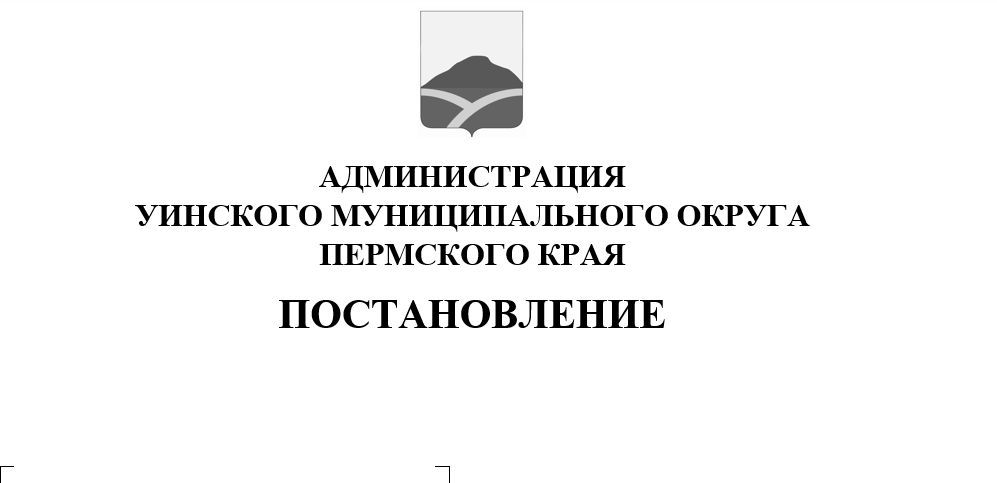 ПОСТАНОВЛЯЕТ:1. Внести в постановление администрации Уинского муниципального округа Пермского края  от 02.12.2020 года № 259-01-03-514 «Об утверждении административного регламента предоставления муниципальной услуги «Предоставление информации об организации общедоступного и бесплатного дошкольного, начального общего, основного общего, среднего (полного) общего образования, а также дополнительного образования в общеобразовательных учреждениях, расположенных на территории Уинского муниципального округа"» следующие изменения:1.1 пункт 2.7 дополнить подпунктом следующего содержания: «- срок для отказа по причине предоставления заявителем неполного пакета документов – до 3-х рабочих дней со дня обращения».1.2 пункт 3.1 дополнить подпунктом 3.3.4.5 следующего содержания: «запрещается требовать предоставления документов и информации, отсутствие и (или) недостоверность которых не указывались при первоначальном отказе в приёме документов»	2. Настоящее постановление вступает в силу со дня обнародования и подлежит размещению на официальном сайте администрации Уинского муниципального округа в сети (http://uinsk.ru) 	3. Контроль над исполнением настоящего постановления возложить на заместителя главы администрации Уинского муниципального округа по социальным вопросам Киприянову М.М.Глава муниципального округа- глава администрации  Уинского муниципального округа						           А.Н. Зелёнкин